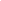 Додатокдо наказу Держкомтелерадіовід «07» грудня 2015 р.№375Форма для подання електронних звернень громадяндо Держкомтелерадіо*Поля, обов’язкові для заповнення